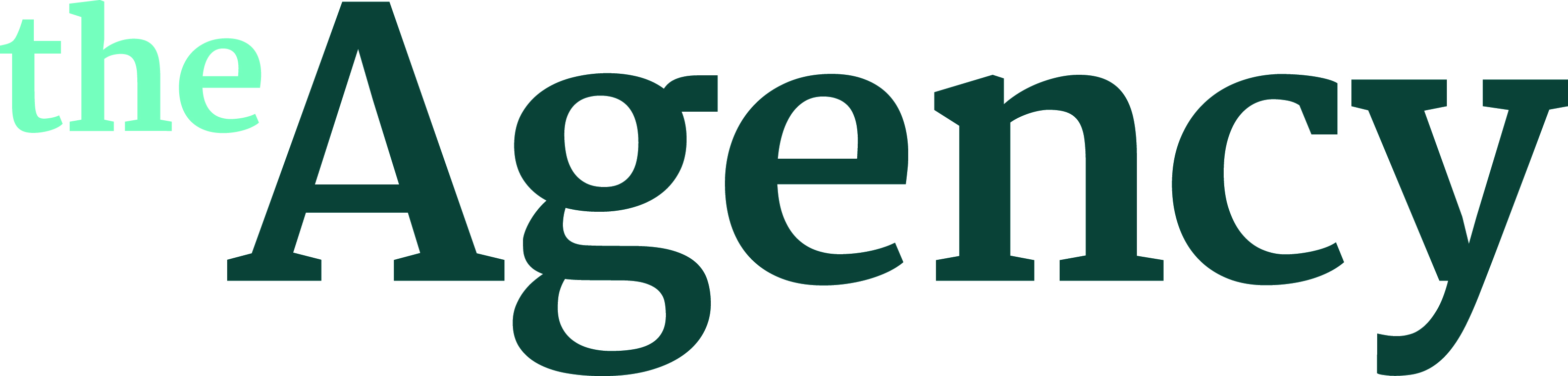 Mark Gill
DirectorAfter winning an RTS Student Award with his graduation film Mark began production on THE VOORMAN PROBLEM, a whimsical dark comedy starring Martin Freeman and Tom Hollander. The film achieved over 50 official selections including at the Aspen ShortFest, Brussels, Rhode Island, the BFI London Film Festival, as well as a BAFTA and Oscar nomination.Mark was selected to participate in the 2013 Screen Yorkshire Triangle feature film development scheme.FilmographyTHE BROADCAST  	      						     In DevelopmentFeature Film adaptation of the James Smythe novel 'The Testimony'Co-Writer / DirectorRiverstone / HonlodgeENGLAND IS MINE                						     Released 4th August 2017Feature Film A portrait of Morrissey as a young man Honlodge Productions Sales Agents: Hanway Select UK Distribution: EOneZERO David Victori / Michael Fassbender Project Additional Content DirectorYouTube & Lifeboat ProductionsFULL TIME  15’ Short drama A man returns to his childhood home in the north of England to accompany his father to one last trip to the football.  Winner - Grand Short Prize - Shanghai International Film Festival 2014Winner - Best Actor - Shanghai International Film Festival 2014Winner - Best Made in Manchester - Kino MIFF 2014THE VOORMAN PROBLEM  13’ Short DramaVoorman is a prisoner who believes he is a god...OSCAR© nomination - 2014BAFTA© nomination - 2013 8 Short Film Awards & 50+ official festival selections WorldwideTHE BLOOMSBURY CELLARMEN   Short DocumentaryWinner of the Royal Television Society Student Award 2007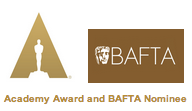 Member, Academy of Motion Picture Arts and SciencesAgent: Simon Blakey at The Agency (London) Ltdsblakey@theagency.co.uk